PROJECT TEAM KICKOFF 
MEETING AGENDA TEMPLATE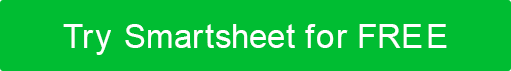 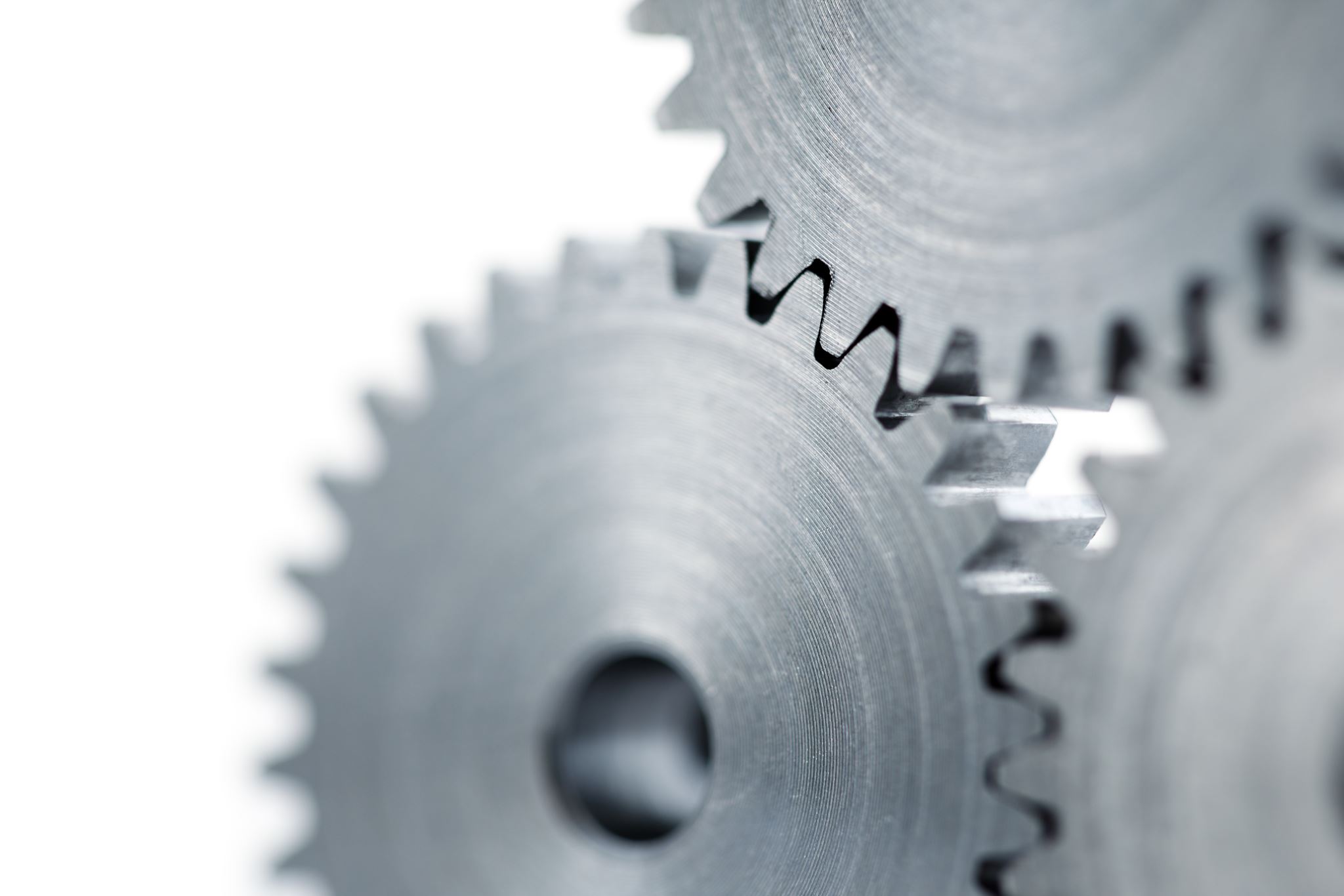 PROJECT NAMEDATELOCATIONLOCATIONSTART TIMEEND TIME MM/DD/YY00:00 AM00:00 AMFACILITATORCONTACT EMAILCONTACT EMAILCONTACT PHONECONTACT PHONEATTENDEES REQUESTEDATTENDEES REQUESTEDATTENDEES REQUESTEDATTENDEES REQUESTEDATTENDEES REQUESTEDKICKOFF CHECKLISTKICKOFF CHECKLISTCHECKBOXACTIVITYACTIVITYDUE DATEDUE DATEMM/DD/YYMM/DD/YYMM/DD/YYMM/DD/YYMM/DD/YYMM/DD/YYMM/DD/YYMM/DD/YYMM/DD/YYMM/DD/YYMM/DD/YYMM/DD/YYMM/DD/YYMM/DD/YYMM/DD/YYMM/DD/YYMM/DD/YYMM/DD/YYMM/DD/YYMM/DD/YYMM/DD/YYMM/DD/YYMM/DD/YYMM/DD/YYMM/DD/YYMM/DD/YYMM/DD/YYMM/DD/YYMM/DD/YYMM/DD/YYMM/DD/YYMM/DD/YYMM/DD/YYMM/DD/YYDISCLAIMERAny articles, templates, or information provided by Smartsheet on the website are for reference only. While we strive to keep the information up to date and correct, we make no representations or warranties of any kind, express or implied, about the completeness, accuracy, reliability, suitability, or availability with respect to the website or the information, articles, templates, or related graphics contained on the website. Any reliance you place on such information is therefore strictly at your own risk.